Quiz om VestlandBonusspørsmål: Lag et gruppenavn, som har noe med det nye fylket å gjøre:Beste gruppenavn i klassen får 1 poengHvilken by i nye Vestland fylke, som også blir et administrasjonssenter, skal vi frem til? Hintet er; CHvilket sted i Vestland fylke skal vi frem til? Hint: Ikke liten d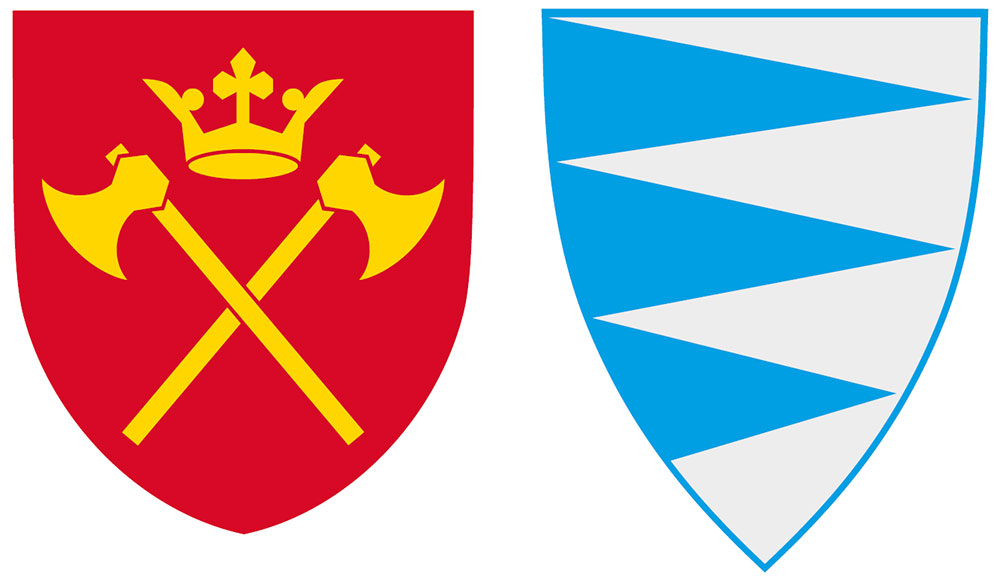 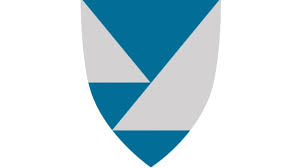 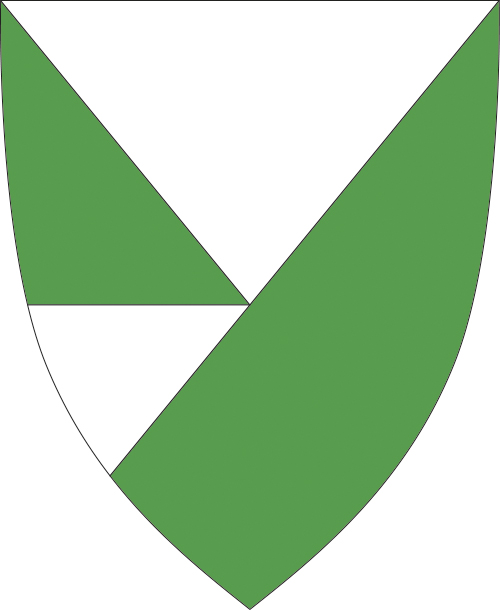 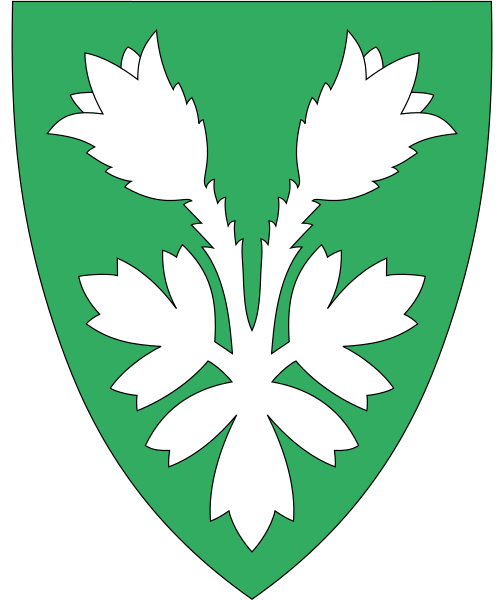        A                        B                         C                         D                        EHvilket fylkesvåpen tilhører nye Vestland fylke? A, B, C, D eller EHvem er dette?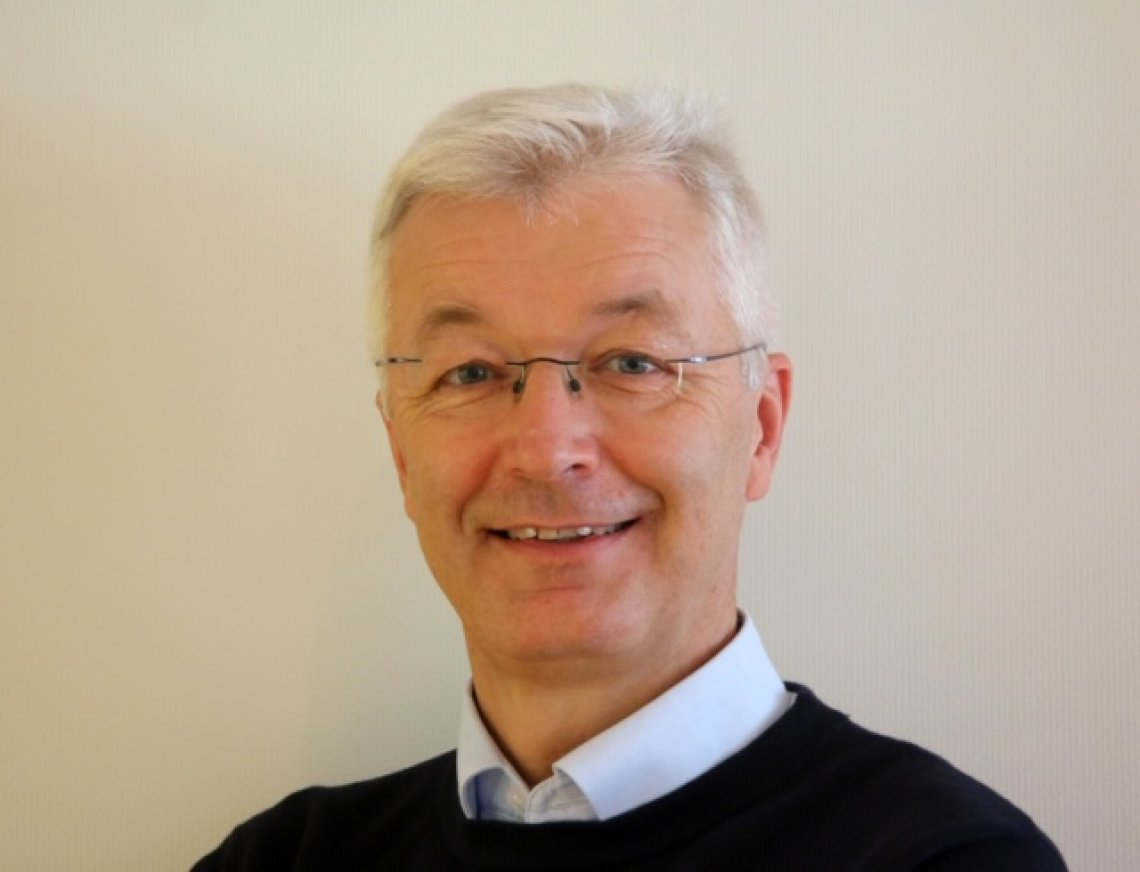 Jon Askeland   Henrik Nilsen Bjørn Lyngedal             Anders Isaksen 3.   Hvilke tidligere fylker danner nye Vestland fylke?Hordaland, Rogaland og Sogn & FjordaneHordaland, Møre og Romsdal og Sogn & Fjordane Hordaland og Sogn og Fjordane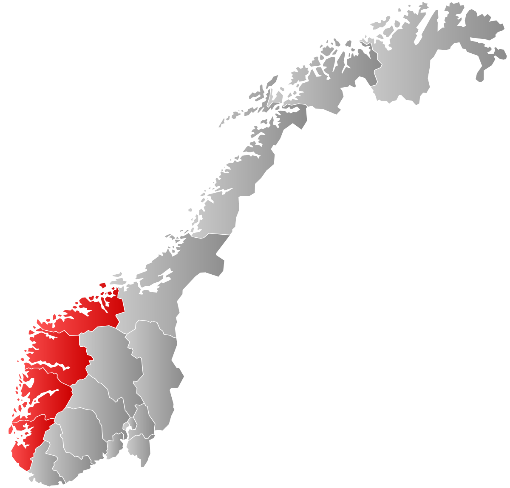 4.    Hvem har stått for produksjon av filmen dere nettopp har sett?Elever fra Stord videregående skoleElever fra Langhaugen videregående skoleElever fra Voss videregående skoleElever fra Firda videregående skole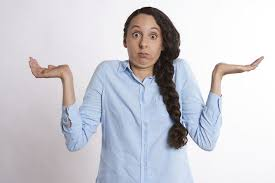 5. Hva er argumentasjonen for opprettelse av store, nye fylker?Større enheter som kan har høyere kompetanse og flere ressurser, slik at man kan få   bedre og flere tjenester og større gjennomslag.Det er billigere med større fylkeskommuner, og det vil spare samfunnet for store summer.For å sentralisere makten og for å få flere til å flytte til de store byene.Større enheter, som kan ha mer kompliserte og mer ressurskrevende prosesser, slik at man skal få lengre behandlingstid og flere eksperter involvert.6. Hva heter Rådmannen i nye Vestland fylke? 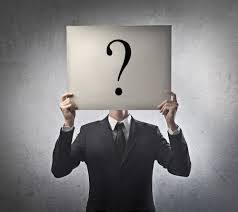 Rune HaugsdalBjørn LyngedalJon Askeland  Anne Gine Hestetun7. Hvilket utdanningsnivå har fylkeskommunen ansvar for?BarnehageVideregående skoler  Universitet og høyskolerGrunnskole8. Hvor mange elever går på Flora vgs?55068011002509. Hvor mange prosent elever fra Firda vgs er hybelboere?10%60%40%15%10. Hvilken skole er dette?Firda vgsFlora vgsOdda vgs Voss vgs 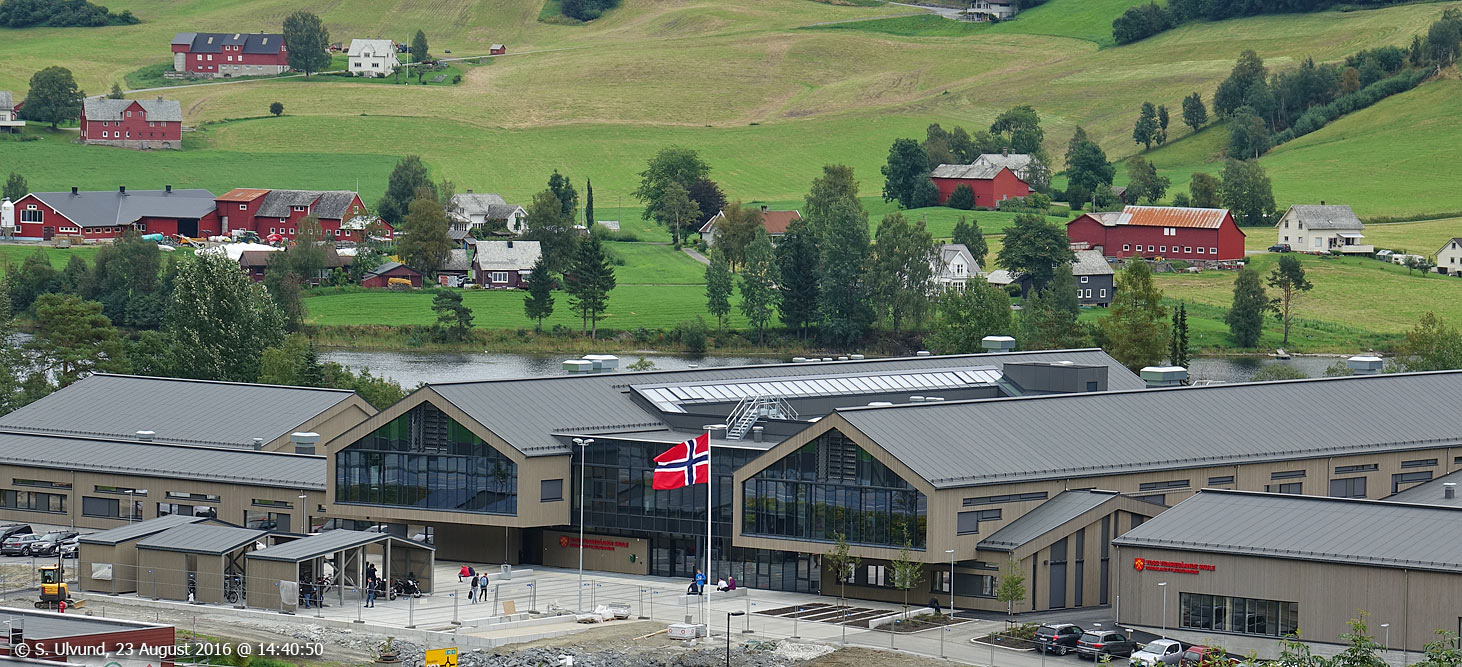 11. Hvordan går refrenget i sangen?a) Vestland er det nye nåSammen skal vi sterke ståRop fra hver en glitrende tindFra nord til sør, fra Sveio til Kinnb) Vestland er det nye nåSammen vil vi sterke ståRop fra hver en glitrende tindFra nord til sør, fra Sveio til Kinnc) Vestland er det nye nåSammen skal vi stå på nåRop fra hver en glitrende tindFra nord til sør, fra Sveio til Kinnd) Vestland er det nye nåSammen skal vi Fylket slåRop fra hver en glitrende tindFra nord til sør, fra Sveio til Kinn